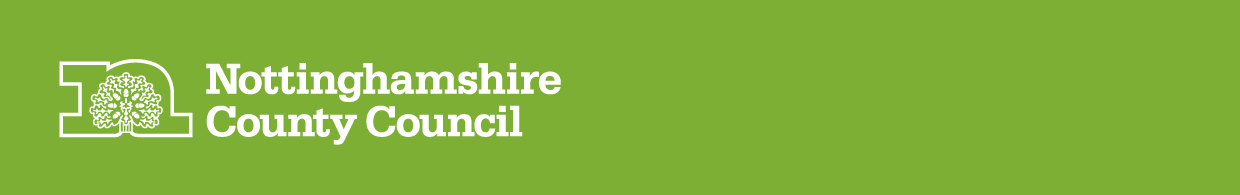 Thank you for your interest in becoming a Local Authority (LA) governor at a Nottinghamshire school.Anyone who is eligible to be a governor can put their name forward for consideration and nomination by the LA. Before completing this form, please refer to the Qualifications and Disqualifications information at the end of this document to ensure that you are eligible to be a school governor.  A Local Authority Governor is nominated by the LA to a particular school. However, the “governor must govern in the interests of the school and not represent or advocate for the political or other interests of the local authority”. The governing body of the school can either accept or reject that nomination based on whether they have the skills required to contribute to the effective governance of that school.Personal details (please complete this section in capital letters)






FURTHER INFORMATIONWhat knowledge/skills from the following list can you bring to the role (please tick any which applies)If you feel you have any particular skills which you can bring to a governing body not reflected above, please list them below.Why are you interested in being a local authority governor and what can you bring to the role: (Please include further details of the experiences, skills and attributes. These could include professional expertise, community involvement, voluntary work etc.)  If your application is for nomination for re-appointment at the same school please outline why you wish to be re-appointed, including what you have contributed to governance at the school during your current term of office:Please provide details of 2 referees – (not family members) who have known you for at least 2 years, preferably in a professional capacity, who still know you and have agreed to supply a reference in support of your application to serve as a governor. (Please note, the school you have been nominated to are responsible for taking up your references as part of their process.  If you have previously been a member of another governing body they may also contact that school for a reference.)  Referee 1:Referee 2:How did you hear about becoming a school governor?Declaration of ConfirmationGovernor Services collect and use your personal data in accordance with the General Data Protection Regulations (GDPR) and the data protection responsibilities of Nottinghamshire County Council for the purpose of governor recruitment. Your personal data will only be shared with your consent with regard to communication and providing support and information. We may also send you information from time to time that we consider necessary to support the discharge of duties. We ensure those responsible for processing the data it holds understand the requirements of GDPR, their obligations, responsibilities and liabilities. I confirm:- I consent to Nottinghamshire County Council recording and processing the information provided in this form and sharing the information with schools.I have read the Qualifications and Disqualifications criteria and I am not disqualified from serving as a school governor.  I am committed to the Seven Nolan Principles of Public Life: selflessness; integrity; objectivity, accountability; openness; honesty and leadership and I will adhere to the principles within the school Code of Conduct for the Governing Body, when appointed.  Signed      Printed name      Dated      The School Governance (Constitution) (England) Regulations 2012Qualifications and disqualifications (regulation 17 and Schedule 4 to the Regulations).Grounds for disqualification fall into three broad categories: general groundsgrounds that apply to particular categories of governorgrounds that arise because of particular failings or actions on the part of the governor. All the grounds for disqualification apply also to associate members except that associate members can be registered pupils at the school and can be under 18. General grounds Registered pupils cannot be governors. A governor must be aged 18 or over at the time of election or appointment. A person cannot hold more than one governor post at the same school at the same time. Grounds that apply to particular categories of governor A person is disqualified from being a parent governor if they are an elected member of the LA or paid to work at the school for more than 500 hours (i.e. for more than one-third of the hours of a full-time equivalent) in any consecutive twelve month period at the time of election or appointment. A person is disqualified from being a local authority governor if they are eligible to be a staff governor at the school. A person is disqualified from being a partnership governor if they are:a parent of a registered pupil at the school; eligible to be a staff governor at the school; an elected member of the local authority; or employed by the local authority in connection with its education functions. Grounds that arise because of particular failings or actions on the part of the governorA person is disqualified from being a governor of a particular school if they have failed to attend the meetings of the governing body of that school for a continuous period of six months, beginning with the date of the first meeting they failed to attend, without the consent of the governing body. This does not apply to the headteacher or to foundation governors appointed by virtue of their office. A foundation, local authority, co-opted or partnership governor at the school who is disqualified for failing to attend meetings is only disqualified from being a governor of any category at the school during the twelve-month period starting on the date on which they were disqualified. A person is disqualified from holding or continuing to hold office as a governor of a school if, in summary, that person: is the subject of a bankruptcy restrictions order; an interim bankruptcy restrictions order; debt relief restrictions order; an interim debt relief restrictions order; or their estate has been sequestrated and the sequestration has not been discharged, annulled or reduced; is subject to a disqualification order or disqualification undertaking under the Company Directors Disqualification Act 1986; a disqualification order under the Companies (Northern Ireland) Order 2002; a disqualification undertaking accepted under the Company Directors Disqualification (Northern Ireland) Order 2002; or an order made under section 429(2)(b) of the Insolvency Act 1986 (failure to pay under county court administration order) has been removed from the office of trustee for a charity by an order made by the Charity Commission or Commissioners or High Court on grounds of any misconduct or mismanagement in the administration of the charity, or under section 34 of the Charities and Trustee Investment (Scotland) Act 2005 from being concerned in the management or control of any body. has been removed from office as an elected governor within the last five years. is included in the list of people considered by the Secretary of State as unsuitable to work with children or young people is barred from any regulated activity relating to children is subject to a direction of the Secretary of State under section 142 of the Education Act 2002 or section 128 of the Education and Skills Act 2008 is disqualified from working with children or from registering for child-minding or providing day care is disqualified from being an independent school proprietor, teacher or employee by the Secretary of State subject to certain exceptions for overseas offences that do not correlate with a UK offence, has been sentenced to three months or more in prison (without the option of a fine) in the five years ending with the date preceding the date of appointment/election as a governor or since becoming a governor subject to certain exceptions for overseas offences that do not correlate with a UK offence, has received a prison sentence of two and a half years or more in the 20 years ending with the date preceding the date of appointment/election as a governor subject to certain exceptions for overseas offences that do not correlate with a UK offence, has at any time received a prison sentence of five years or more has been convicted and fined for causing a nuisance or disturbance on school or educational premises during the five years ending with the date immediately preceding appointment/election or since appointment or election as a governor refuses a request by the clerk to make an application to the Disclosure and Barring Service for a criminal records certificate. Declaration of EligibilityAnyone proposed or serving as a governor who is disqualified for one of the reasons set out on the list of Qualifications and Disqualifications, must notify the clerk to the governing body. Please return the signed document to Governor Services, Meadow House, Littleworth, Mansfield, NG18 2TB or scan and email to governors@nottscc.gov.uk Monitoring Form – Only for use by Nottinghamshire County Council Governor Services Please return the signed document to Governor Services, Meadow House, Littleworth, Mansfield, NG18 2TB or scan and email to governors@nottscc.gov.uk Title:     Title:     Surname:      Surname:      Surname:      First names:     First names:     First names:     First names:     First names:     Home address: Post Code:     Daytime tel no: MobileE-mail address:      E-mail address:      E-mail address:      E-mail address:      E-mail address:      If you are currently the Local Authority governor at a school and applying for re-nomination, please insert school name: If you are currently the Local Authority governor at a school and applying for re-nomination, please insert school name: If you are currently the Local Authority governor at a school and applying for re-nomination, please insert school name: If you are currently the Local Authority governor at a school and applying for re-nomination, please insert school name: If you are currently the Local Authority governor at a school and applying for re-nomination, please insert school name: Please give the school name if you only wish to be considered for one specific school: Please give the school name if you only wish to be considered for one specific school: Please give the school name if you only wish to be considered for one specific school: Please give the school name if you only wish to be considered for one specific school: Please give the school name if you only wish to be considered for one specific school: Please give the school name if you only wish to be considered for one specific school: Please give the school name if you only wish to be considered for one specific school: Please give the school name if you only wish to be considered for one specific school: Otherwise, please specify an area within which you are prepared to travel or mileage radius from your home addressOtherwise, please specify an area within which you are prepared to travel or mileage radius from your home addressOtherwise, please specify an area within which you are prepared to travel or mileage radius from your home addressOtherwise, please specify an area within which you are prepared to travel or mileage radius from your home addressOtherwise, please specify an area within which you are prepared to travel or mileage radius from your home addressOtherwise, please specify an area within which you are prepared to travel or mileage radius from your home addressOtherwise, please specify an area within which you are prepared to travel or mileage radius from your home addressOtherwise, please specify an area within which you are prepared to travel or mileage radius from your home addressType of school:     Type of school:     Type of school:     Type of school:     Type of school:     Type of school:     Type of school:     Type of school:     AnyPrimarySecondarySpecialPlease name any school at which you are:a)   currently a governorb)   have been a governor in the past (please indicate the school name and the length of service)Please give any days/times when you are regularly unavailable to attend meetingsGovernanceKnowledge of the local communityLeadershipLegalStrategic managementFinancial managementData analysisProblem solvingPerformance managementGood communication skillsHuman resourcesCommunity relationsStaff recruitmentPremises/purchasingChairing meetingsQuality assuranceSafeguardingSpecial Educational Needs & DisabilityProcurement/purchasingInformation communication technologyHealth and safetyTitle:     Title:     Surname:      Surname:      Surname:      First names:     First names:     First names:     First names:     First names:     Home address: Post Code:     Post Code:     Post Code:     Post Code:     Post Code:     Daytime tel no: MobileE-mail address:      E-mail address:      E-mail address:      E-mail address:      E-mail address:      Title:     Title:     Surname:      Surname:      Surname:      First names:     First names:     First names:     First names:     First names:     Home address: Post Code:     Post Code:     Post Code:     Post Code:     Post Code:     Daytime tel no: MobileE-mail address:      E-mail address:      E-mail address:      E-mail address:      E-mail address:      Having read and understood the qualification and disqualification criteria listed, I declare that I am not disqualified from serving as a governor or associate member on a school governing body.  If I become disqualified, I will give notice of the fact to the clerk to the governing body.(Please print clearly)Having read and understood the qualification and disqualification criteria listed, I declare that I am not disqualified from serving as a governor or associate member on a school governing body.  If I become disqualified, I will give notice of the fact to the clerk to the governing body.(Please print clearly)Having read and understood the qualification and disqualification criteria listed, I declare that I am not disqualified from serving as a governor or associate member on a school governing body.  If I become disqualified, I will give notice of the fact to the clerk to the governing body.(Please print clearly)Having read and understood the qualification and disqualification criteria listed, I declare that I am not disqualified from serving as a governor or associate member on a school governing body.  If I become disqualified, I will give notice of the fact to the clerk to the governing body.(Please print clearly)Having read and understood the qualification and disqualification criteria listed, I declare that I am not disqualified from serving as a governor or associate member on a school governing body.  If I become disqualified, I will give notice of the fact to the clerk to the governing body.(Please print clearly)Having read and understood the qualification and disqualification criteria listed, I declare that I am not disqualified from serving as a governor or associate member on a school governing body.  If I become disqualified, I will give notice of the fact to the clerk to the governing body.(Please print clearly)Having read and understood the qualification and disqualification criteria listed, I declare that I am not disqualified from serving as a governor or associate member on a school governing body.  If I become disqualified, I will give notice of the fact to the clerk to the governing body.(Please print clearly)Having read and understood the qualification and disqualification criteria listed, I declare that I am not disqualified from serving as a governor or associate member on a school governing body.  If I become disqualified, I will give notice of the fact to the clerk to the governing body.(Please print clearly)Having read and understood the qualification and disqualification criteria listed, I declare that I am not disqualified from serving as a governor or associate member on a school governing body.  If I become disqualified, I will give notice of the fact to the clerk to the governing body.(Please print clearly)Having read and understood the qualification and disqualification criteria listed, I declare that I am not disqualified from serving as a governor or associate member on a school governing body.  If I become disqualified, I will give notice of the fact to the clerk to the governing body.(Please print clearly)   School   School   School   Title   TitleName   Correspondence address   Correspondence address   Correspondence address   Correspondence address   Correspondence address   Correspondence address   Correspondence address   Correspondence address   Correspondence address   Correspondence address   E-mail address    E-mail address    E-mail address    E-mail address    Signed   Signed   SignedDatePlease Indicate as appropriate:Please Indicate as appropriate:Please Indicate as appropriate:Please Indicate as appropriate:Please Indicate as appropriate:Please Indicate as appropriate:Please Indicate as appropriate:Please Indicate as appropriate:Please Indicate as appropriate:Please Indicate as appropriate:Please Indicate as appropriate:Please Indicate as appropriate:Please Indicate as appropriate:Please Indicate as appropriate:Please Indicate as appropriate:Please Indicate as appropriate:Please Indicate as appropriate:Please Indicate as appropriate:Please Indicate as appropriate:Please Indicate as appropriate:Please Indicate as appropriate:Please Indicate as appropriate:Please Indicate as appropriate:Please Indicate as appropriate:Please Indicate as appropriate:Please Indicate as appropriate:Please Indicate as appropriate:Please Indicate as appropriate:Please Indicate as appropriate:Please Indicate as appropriate:Please Indicate as appropriate:Please Indicate as appropriate:Age16-25 16-25 16-25 16-25 16-25 16-25 16-25 26-35 26-35 26-35 26-35 26-35 26-35 26-35 36-45 36-45 36-45 36-45 36-45 36-45 36-45 36-45 46-55 46-55 46-55 46-55 46-55 56 and over 56 and over 56 and over 56 and over GenderMale Male Male Male Male Male Male Female Female Female Female Female Female Female Transgender Transgender Transgender Transgender Transgender Transgender Transgender Transgender Other Other Other Other Other Other Other Other Other I would describe my ethnic origin as: (please note that this question does not refer to your nationality / country of origin)I would describe my ethnic origin as: (please note that this question does not refer to your nationality / country of origin)I would describe my ethnic origin as: (please note that this question does not refer to your nationality / country of origin)I would describe my ethnic origin as: (please note that this question does not refer to your nationality / country of origin)I would describe my ethnic origin as: (please note that this question does not refer to your nationality / country of origin)I would describe my ethnic origin as: (please note that this question does not refer to your nationality / country of origin)I would describe my ethnic origin as: (please note that this question does not refer to your nationality / country of origin)I would describe my ethnic origin as: (please note that this question does not refer to your nationality / country of origin)I would describe my ethnic origin as: (please note that this question does not refer to your nationality / country of origin)I would describe my ethnic origin as: (please note that this question does not refer to your nationality / country of origin)I would describe my ethnic origin as: (please note that this question does not refer to your nationality / country of origin)I would describe my ethnic origin as: (please note that this question does not refer to your nationality / country of origin)I would describe my ethnic origin as: (please note that this question does not refer to your nationality / country of origin)I would describe my ethnic origin as: (please note that this question does not refer to your nationality / country of origin)I would describe my ethnic origin as: (please note that this question does not refer to your nationality / country of origin)I would describe my ethnic origin as: (please note that this question does not refer to your nationality / country of origin)I would describe my ethnic origin as: (please note that this question does not refer to your nationality / country of origin)I would describe my ethnic origin as: (please note that this question does not refer to your nationality / country of origin)I would describe my ethnic origin as: (please note that this question does not refer to your nationality / country of origin)I would describe my ethnic origin as: (please note that this question does not refer to your nationality / country of origin)I would describe my ethnic origin as: (please note that this question does not refer to your nationality / country of origin)I would describe my ethnic origin as: (please note that this question does not refer to your nationality / country of origin)I would describe my ethnic origin as: (please note that this question does not refer to your nationality / country of origin)I would describe my ethnic origin as: (please note that this question does not refer to your nationality / country of origin)I would describe my ethnic origin as: (please note that this question does not refer to your nationality / country of origin)I would describe my ethnic origin as: (please note that this question does not refer to your nationality / country of origin)I would describe my ethnic origin as: (please note that this question does not refer to your nationality / country of origin)I would describe my ethnic origin as: (please note that this question does not refer to your nationality / country of origin)I would describe my ethnic origin as: (please note that this question does not refer to your nationality / country of origin)I would describe my ethnic origin as: (please note that this question does not refer to your nationality / country of origin)I would describe my ethnic origin as: (please note that this question does not refer to your nationality / country of origin)I would describe my ethnic origin as: (please note that this question does not refer to your nationality / country of origin)WhiteWhiteWhiteWhiteWhiteWhiteWhiteEnglish English English English English English English English English Other British Other British Other British Other British Other British Other British Other British Other British Other British Other British Irish Irish Irish Irish Irish Irish Other white background (please describe) Other white background (please describe) Other white background (please describe) Other white background (please describe) Other white background (please describe) Other white background (please describe) Other white background (please describe) Other white background (please describe) Other white background (please describe) Other white background (please describe) Other white background (please describe) Other white background (please describe) Other white background (please describe) Other white background (please describe) Other white background (please describe) Other white background (please describe) Black or Black BritishBlack or Black BritishBlack or Black BritishBlack or Black BritishBlack or Black BritishBlack or Black BritishBlack or Black BritishBlack or Black BritishBlack or Black BritishAfrican African African African African African African African African African African African African Caribbean Caribbean Caribbean Caribbean Caribbean Caribbean Caribbean Caribbean Caribbean Caribbean Other Black background (please describe) Other Black background (please describe) Other Black background (please describe) Other Black background (please describe) Other Black background (please describe) Other Black background (please describe) Other Black background (please describe) Other Black background (please describe) Other Black background (please describe) Other Black background (please describe) Other Black background (please describe) Other Black background (please describe) Other Black background (please describe) Other Black background (please describe) Other Black background (please describe) Other Black background (please describe) Other Black background (please describe) Asian or Asian BritishAsian or Asian BritishAsian or Asian BritishIndian Indian Indian Indian Indian Indian Indian Indian Pakistani Pakistani Pakistani Pakistani Pakistani Pakistani Pakistani Pakistani Bangladeshi Bangladeshi Bangladeshi Bangladeshi Bangladeshi Bangladeshi Bangladeshi Bangladeshi Bangladeshi Chinese Chinese Chinese Chinese Other Asian background (please describe) Other Asian background (please describe) Other Asian background (please describe) Other Asian background (please describe) Other Asian background (please describe) Other Asian background (please describe) Other Asian background (please describe) Other Asian background (please describe) Other Asian background (please describe) Other Asian background (please describe) Other Asian background (please describe) Other Asian background (please describe) Other Asian background (please describe) Other Asian background (please describe) Other Asian background (please describe) Other Asian background (please describe) Mixed (dual heritage)Mixed (dual heritage)Mixed (dual heritage)Mixed (dual heritage)Asian and White Asian and White Asian and White Asian and White Asian and White Asian and White Asian and White Asian and White Asian and White Asian and White Black African   and WhiteBlack African   and WhiteBlack African   and WhiteBlack African   and WhiteBlack African   and WhiteBlack African   and WhiteBlack African   and WhiteBlack African   and WhiteBlack African   and WhiteBlack African   and WhiteBlack African   and WhiteBlack Caribbean   and WhiteBlack Caribbean   and WhiteBlack Caribbean   and WhiteBlack Caribbean   and WhiteBlack Caribbean   and WhiteBlack Caribbean   and WhiteBlack Caribbean   and WhiteOther mixed background (please describe) Other mixed background (please describe) Other mixed background (please describe) Other mixed background (please describe) Other mixed background (please describe) Other mixed background (please describe) Other mixed background (please describe) Other mixed background (please describe) Other mixed background (please describe) Other mixed background (please describe) Other mixed background (please describe) Other mixed background (please describe) Other mixed background (please describe) Other mixed background (please describe) Other ethnic groupOther ethnic groupOther ethnic groupOther ethnic groupOther ethnic groupOther ethnic groupArab Arab Arab Arab Arab Arab Gypsy Gypsy Gypsy Gypsy Gypsy Gypsy Gypsy Gypsy Gypsy Irish Traveller Irish Traveller Irish Traveller Irish Traveller Irish Traveller Irish Traveller Irish Traveller Irish Traveller Romany Romany Romany Other ethnic group, (please describe) Other ethnic group, (please describe) Other ethnic group, (please describe) Other ethnic group, (please describe) Other ethnic group, (please describe) Other ethnic group, (please describe) Other ethnic group, (please describe) Other ethnic group, (please describe) Other ethnic group, (please describe) Other ethnic group, (please describe) Other ethnic group, (please describe) Other ethnic group, (please describe) Other ethnic group, (please describe) Other ethnic group, (please describe) What is your religion or belief?No religion / beliefNo religion / beliefNo religion / beliefNo religion / beliefNo religion / beliefNo religion / beliefNo religion / beliefChristianChristianChristianChristianChristianBuddhistBuddhistBuddhistBuddhistBuddhistHinduHinduHinduHinduHinduHinduJewishJewishJewishJewishJewishJewishJewishIslamOther religion (please describe) Other religion (please describe) Other religion (please describe) Other religion (please describe) Other religion (please describe) Other religion (please describe) Other religion (please describe) Other religion (please describe) Other religion (please describe) Other religion (please describe) Other religion (please describe) Other religion (please describe) Other religion (please describe) Other belief (please describe)  Other belief (please describe)  Other belief (please describe)  Other belief (please describe)  Other belief (please describe)  Other belief (please describe)  Other belief (please describe)  Other belief (please describe)  Other belief (please describe)  Other belief (please describe)  Other belief (please describe)  Other belief (please describe)  Other belief (please describe)  What is your sexual orientationWhat is your sexual orientationHeterosexual / Straight Heterosexual / Straight Heterosexual / Straight Heterosexual / Straight Heterosexual / Straight Heterosexual / Straight Heterosexual / Straight Heterosexual / Straight BisexualBisexualBisexualBisexualBisexualBisexualBisexualBisexualBisexualBisexualGay manGay manGay manGay manGay manGay manGay manGay manGay manGay manLesbianLesbianOther – please specify Other – please specify Other – please specify Other – please specify Other – please specify Other – please specify Other – please specify Other – please specify Other – please specify Other – please specify If you consider yourself to be disabled, please specify type of impairmentIf you consider yourself to be disabled, please specify type of impairmentIf you consider yourself to be disabled, please specify type of impairmentIf you consider yourself to be disabled, please specify type of impairmentIf you consider yourself to be disabled, please specify type of impairmentIf you consider yourself to be disabled, please specify type of impairmentIf you consider yourself to be disabled, please specify type of impairmentIf you consider yourself to be disabled, please specify type of impairmentIf you consider yourself to be disabled, please specify type of impairmentIf you consider yourself to be disabled, please specify type of impairmentIf you consider yourself to be disabled, please specify type of impairmentIf you consider yourself to be disabled, please specify type of impairmentIf you consider yourself to be disabled, please specify type of impairmentIf you consider yourself to be disabled, please specify type of impairmentIf you consider yourself to be disabled, please specify type of impairmentIf you consider yourself to be disabled, please specify type of impairmentIf you consider yourself to be disabled, please specify type of impairmentIf you consider yourself to be disabled, please specify type of impairmentIf you consider yourself to be disabled, please specify type of impairmentIf you consider yourself to be disabled, please specify type of impairmentIf you consider yourself to be disabled, please specify type of impairmentIf you consider yourself to be disabled, please specify type of impairmentIf you consider yourself to be disabled, please specify type of impairmentIf you consider yourself to be disabled, please specify type of impairmentIf you consider yourself to be disabled, please specify type of impairmentIf you consider yourself to be disabled, please specify type of impairmentIf you consider yourself to be disabled, please specify type of impairmentIf you consider yourself to be disabled, please specify type of impairmentIf you consider yourself to be disabled, please specify type of impairmentIf you consider yourself to be disabled, please specify type of impairmentIf you consider yourself to be disabled, please specify type of impairmentIf you consider yourself to be disabled, please specify type of impairmentCommunication Communication Communication Communication Communication Hearing  Hearing  Hearing  Hearing  Hearing  Hearing  Hearing  Hearing  Hearing  Hearing  Learning Learning Learning Learning Learning Learning Learning Learning Learning Learning Learning Learning Mental HealthMental HealthMental HealthMental HealthMental HealthMobility Mobility Mobility Mobility Mobility Physical Physical Physical Physical Physical Physical Physical Physical Physical Physical Visual Visual Visual Visual Visual Visual Visual Visual Visual Visual Visual Visual Other Other Other Other Other Please give further details below if you wish:     Please give further details below if you wish:     Please give further details below if you wish:     Please give further details below if you wish:     Please give further details below if you wish:     Please give further details below if you wish:     Please give further details below if you wish:     Please give further details below if you wish:     Please give further details below if you wish:     Please give further details below if you wish:     Please give further details below if you wish:     Please give further details below if you wish:     Please give further details below if you wish:     Please give further details below if you wish:     Please give further details below if you wish:     Please give further details below if you wish:     Please give further details below if you wish:     Please give further details below if you wish:     Please give further details below if you wish:     Please give further details below if you wish:     Please give further details below if you wish:     Please give further details below if you wish:     Please give further details below if you wish:     Please give further details below if you wish:     Please give further details below if you wish:     Please give further details below if you wish:     Please give further details below if you wish:     Please give further details below if you wish:     Please give further details below if you wish:     Please give further details below if you wish:     Please give further details below if you wish:     Please give further details below if you wish:     Declaration for equality and diversity formDeclaration for equality and diversity formDeclaration for equality and diversity formDeclaration for equality and diversity formDeclaration for equality and diversity formDeclaration for equality and diversity formDeclaration for equality and diversity formDeclaration for equality and diversity formDeclaration for equality and diversity formDeclaration for equality and diversity formDeclaration for equality and diversity formDeclaration for equality and diversity formDeclaration for equality and diversity formDeclaration for equality and diversity formDeclaration for equality and diversity formDeclaration for equality and diversity formDeclaration for equality and diversity formDeclaration for equality and diversity formDeclaration for equality and diversity formDeclaration for equality and diversity formDeclaration for equality and diversity formDeclaration for equality and diversity formDeclaration for equality and diversity formDeclaration for equality and diversity formDeclaration for equality and diversity formDeclaration for equality and diversity formDeclaration for equality and diversity formDeclaration for equality and diversity formDeclaration for equality and diversity formDeclaration for equality and diversity formDeclaration for equality and diversity formDeclaration for equality and diversity formI consent to the collection, storage and use of my race, disability, sex, sexual orientation, gender, belief or religion, age. I understand that these details will not be used as part of the selection process. I understand that any use of these details will only involve producing anonymous statistics to monitor the effectiveness of the Nottinghamshire County Council’s Equalities Policy.I consent to the collection, storage and use of my race, disability, sex, sexual orientation, gender, belief or religion, age. I understand that these details will not be used as part of the selection process. I understand that any use of these details will only involve producing anonymous statistics to monitor the effectiveness of the Nottinghamshire County Council’s Equalities Policy.I consent to the collection, storage and use of my race, disability, sex, sexual orientation, gender, belief or religion, age. I understand that these details will not be used as part of the selection process. I understand that any use of these details will only involve producing anonymous statistics to monitor the effectiveness of the Nottinghamshire County Council’s Equalities Policy.I consent to the collection, storage and use of my race, disability, sex, sexual orientation, gender, belief or religion, age. I understand that these details will not be used as part of the selection process. I understand that any use of these details will only involve producing anonymous statistics to monitor the effectiveness of the Nottinghamshire County Council’s Equalities Policy.I consent to the collection, storage and use of my race, disability, sex, sexual orientation, gender, belief or religion, age. I understand that these details will not be used as part of the selection process. I understand that any use of these details will only involve producing anonymous statistics to monitor the effectiveness of the Nottinghamshire County Council’s Equalities Policy.I consent to the collection, storage and use of my race, disability, sex, sexual orientation, gender, belief or religion, age. I understand that these details will not be used as part of the selection process. I understand that any use of these details will only involve producing anonymous statistics to monitor the effectiveness of the Nottinghamshire County Council’s Equalities Policy.I consent to the collection, storage and use of my race, disability, sex, sexual orientation, gender, belief or religion, age. I understand that these details will not be used as part of the selection process. I understand that any use of these details will only involve producing anonymous statistics to monitor the effectiveness of the Nottinghamshire County Council’s Equalities Policy.I consent to the collection, storage and use of my race, disability, sex, sexual orientation, gender, belief or religion, age. I understand that these details will not be used as part of the selection process. I understand that any use of these details will only involve producing anonymous statistics to monitor the effectiveness of the Nottinghamshire County Council’s Equalities Policy.I consent to the collection, storage and use of my race, disability, sex, sexual orientation, gender, belief or religion, age. I understand that these details will not be used as part of the selection process. I understand that any use of these details will only involve producing anonymous statistics to monitor the effectiveness of the Nottinghamshire County Council’s Equalities Policy.I consent to the collection, storage and use of my race, disability, sex, sexual orientation, gender, belief or religion, age. I understand that these details will not be used as part of the selection process. I understand that any use of these details will only involve producing anonymous statistics to monitor the effectiveness of the Nottinghamshire County Council’s Equalities Policy.I consent to the collection, storage and use of my race, disability, sex, sexual orientation, gender, belief or religion, age. I understand that these details will not be used as part of the selection process. I understand that any use of these details will only involve producing anonymous statistics to monitor the effectiveness of the Nottinghamshire County Council’s Equalities Policy.I consent to the collection, storage and use of my race, disability, sex, sexual orientation, gender, belief or religion, age. I understand that these details will not be used as part of the selection process. I understand that any use of these details will only involve producing anonymous statistics to monitor the effectiveness of the Nottinghamshire County Council’s Equalities Policy.I consent to the collection, storage and use of my race, disability, sex, sexual orientation, gender, belief or religion, age. I understand that these details will not be used as part of the selection process. I understand that any use of these details will only involve producing anonymous statistics to monitor the effectiveness of the Nottinghamshire County Council’s Equalities Policy.I consent to the collection, storage and use of my race, disability, sex, sexual orientation, gender, belief or religion, age. I understand that these details will not be used as part of the selection process. I understand that any use of these details will only involve producing anonymous statistics to monitor the effectiveness of the Nottinghamshire County Council’s Equalities Policy.I consent to the collection, storage and use of my race, disability, sex, sexual orientation, gender, belief or religion, age. I understand that these details will not be used as part of the selection process. I understand that any use of these details will only involve producing anonymous statistics to monitor the effectiveness of the Nottinghamshire County Council’s Equalities Policy.I consent to the collection, storage and use of my race, disability, sex, sexual orientation, gender, belief or religion, age. I understand that these details will not be used as part of the selection process. I understand that any use of these details will only involve producing anonymous statistics to monitor the effectiveness of the Nottinghamshire County Council’s Equalities Policy.I consent to the collection, storage and use of my race, disability, sex, sexual orientation, gender, belief or religion, age. I understand that these details will not be used as part of the selection process. I understand that any use of these details will only involve producing anonymous statistics to monitor the effectiveness of the Nottinghamshire County Council’s Equalities Policy.I consent to the collection, storage and use of my race, disability, sex, sexual orientation, gender, belief or religion, age. I understand that these details will not be used as part of the selection process. I understand that any use of these details will only involve producing anonymous statistics to monitor the effectiveness of the Nottinghamshire County Council’s Equalities Policy.I consent to the collection, storage and use of my race, disability, sex, sexual orientation, gender, belief or religion, age. I understand that these details will not be used as part of the selection process. I understand that any use of these details will only involve producing anonymous statistics to monitor the effectiveness of the Nottinghamshire County Council’s Equalities Policy.I consent to the collection, storage and use of my race, disability, sex, sexual orientation, gender, belief or religion, age. I understand that these details will not be used as part of the selection process. I understand that any use of these details will only involve producing anonymous statistics to monitor the effectiveness of the Nottinghamshire County Council’s Equalities Policy.I consent to the collection, storage and use of my race, disability, sex, sexual orientation, gender, belief or religion, age. I understand that these details will not be used as part of the selection process. I understand that any use of these details will only involve producing anonymous statistics to monitor the effectiveness of the Nottinghamshire County Council’s Equalities Policy.I consent to the collection, storage and use of my race, disability, sex, sexual orientation, gender, belief or religion, age. I understand that these details will not be used as part of the selection process. I understand that any use of these details will only involve producing anonymous statistics to monitor the effectiveness of the Nottinghamshire County Council’s Equalities Policy.I consent to the collection, storage and use of my race, disability, sex, sexual orientation, gender, belief or religion, age. I understand that these details will not be used as part of the selection process. I understand that any use of these details will only involve producing anonymous statistics to monitor the effectiveness of the Nottinghamshire County Council’s Equalities Policy.I consent to the collection, storage and use of my race, disability, sex, sexual orientation, gender, belief or religion, age. I understand that these details will not be used as part of the selection process. I understand that any use of these details will only involve producing anonymous statistics to monitor the effectiveness of the Nottinghamshire County Council’s Equalities Policy.I consent to the collection, storage and use of my race, disability, sex, sexual orientation, gender, belief or religion, age. I understand that these details will not be used as part of the selection process. I understand that any use of these details will only involve producing anonymous statistics to monitor the effectiveness of the Nottinghamshire County Council’s Equalities Policy.I consent to the collection, storage and use of my race, disability, sex, sexual orientation, gender, belief or religion, age. I understand that these details will not be used as part of the selection process. I understand that any use of these details will only involve producing anonymous statistics to monitor the effectiveness of the Nottinghamshire County Council’s Equalities Policy.I consent to the collection, storage and use of my race, disability, sex, sexual orientation, gender, belief or religion, age. I understand that these details will not be used as part of the selection process. I understand that any use of these details will only involve producing anonymous statistics to monitor the effectiveness of the Nottinghamshire County Council’s Equalities Policy.I consent to the collection, storage and use of my race, disability, sex, sexual orientation, gender, belief or religion, age. I understand that these details will not be used as part of the selection process. I understand that any use of these details will only involve producing anonymous statistics to monitor the effectiveness of the Nottinghamshire County Council’s Equalities Policy.I consent to the collection, storage and use of my race, disability, sex, sexual orientation, gender, belief or religion, age. I understand that these details will not be used as part of the selection process. I understand that any use of these details will only involve producing anonymous statistics to monitor the effectiveness of the Nottinghamshire County Council’s Equalities Policy.I consent to the collection, storage and use of my race, disability, sex, sexual orientation, gender, belief or religion, age. I understand that these details will not be used as part of the selection process. I understand that any use of these details will only involve producing anonymous statistics to monitor the effectiveness of the Nottinghamshire County Council’s Equalities Policy.I consent to the collection, storage and use of my race, disability, sex, sexual orientation, gender, belief or religion, age. I understand that these details will not be used as part of the selection process. I understand that any use of these details will only involve producing anonymous statistics to monitor the effectiveness of the Nottinghamshire County Council’s Equalities Policy.I consent to the collection, storage and use of my race, disability, sex, sexual orientation, gender, belief or religion, age. I understand that these details will not be used as part of the selection process. I understand that any use of these details will only involve producing anonymous statistics to monitor the effectiveness of the Nottinghamshire County Council’s Equalities Policy.SignedDate     Date     Date     Date     Date     Date     Date     Date     Date     Date     Date     Date     Date     Date     Date     Print name